Oakland Early College PTSA2019-2020 School YearMembership Formoecptsa.wixsite.com/ptsaPlease PrintOEC Student Information 			Parent/Guardian Information	    Parent #1			 Parent #2We invite you to join our PTSA.  Every membership makes a difference.  With your participation, OEC PTSA supports staff grants, supplements funding for trips and school materials, supports student activities and fosters excellence in a community engaged in providing our students with the best possible school experience.  If dues are a financial challenge, please schedule a confidential meeting with Jennifer Newman, Head of School.___I would like to get involved in PTSA, please contact me.         (We need officers and committee members.)          TOTAL Support for OEC PTSA:                         $_____Please make checks out to OEC PTSA or go to our website above to pay with Paypal.For more information, please contact Lori Nelson at:  nels@wowway.com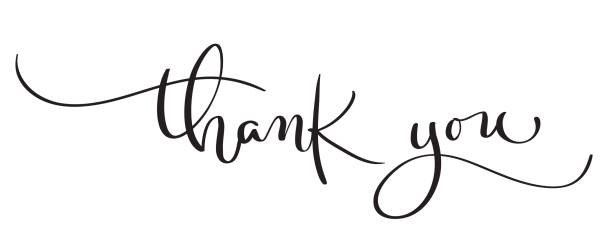 Student NameClass of:Parent/Guardian Name(s)CellEmailMailing Address            Basic PTSA Membership Dues                                        $25            Additional Donation:                                                      $_____                Please consider giving $50 or more to help minimize                fundraising. All additional donations go directly to                supporting staff/teacher/student programs.  Thank you!                       Basic PTSA Membership Dues                                        $25            Additional Donation:                                                      $_____                Please consider giving $50 or more to help minimize                fundraising. All additional donations go directly to                supporting staff/teacher/student programs.  Thank you!                       Basic PTSA Membership Dues                                        $25            Additional Donation:                                                      $_____                Please consider giving $50 or more to help minimize                fundraising. All additional donations go directly to                supporting staff/teacher/student programs.  Thank you!           